             South Fraser Community Rail 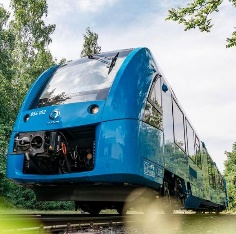 “Hydrogen iLink Passenger Rail, Scott Rd. SkyTrain to Chilliwack” #connect the valleyCost Comparison SkyTrain / InterurbanIMPORTANT NOTE RE COSTS: The following costs were identified in 2016 (dramatically increased over 2012 estimates), costs are expected to increase dramatically over the following 2016 estimates due primarily to land costs as per statements from Translink. We are using their numbers!Approved								Expo	Millen.	Can.	Everg.Surrey LRT (Now on Hold)								Line	Line	Line	LineLength of Surrey Newton / Guildford		10.5 KMs		21.4kms	20.5kms	19.2kms	11.0kmsApril 30th, 2018 final proj. cost estimate 	$1,650,000,000. (Billion$)Cost per KM					$157,142,857. Per KM!	$74.8M	$70.4M	$111M	$127MNOTE – Significant Land cost per Translink				(All costs are in 2012 dollars)Broadway Millenium Line extension to ArbutusLength of Broadway project 			5.8 KMsApril 30th 2018 projected cost		 	$2,830,000,000. (Billion$)Cost per KM					$487,931,034. Per KM!NOTE – Significant Land cost per TranslinkProjected Addition Broadway to UBCLength of Broadway to UBC			7 KMs2018 estimated cost (2023 est. higher)		$3,000,000,000. (Billion $)Cost per KM					$428,571,428. Per KMProjected Phase 2 (ON HOLD)Surrey Center to Langley City (Est. based on current Surrey LRT, 2024 cost much higher)Length of line Surrey Center to Langley City	16.6 KMs2019 Estimate				$2.8 (Billion$) LRTCost per KM					$168,674,698. Per KM! LRT4 KMs Dead Zone  (No population)NOTE – Significant Land cost per TranslinkNEW Surrey Center to Langley City Skytrain (based on additional cost to above)Length of line Surrey Center to Langley City	16.6 KMs2019 estimated				$3,200,000,000 (Billion$)Cost per KM					$192,771,084. Per KM!2 KMs through ALR (No population)Funding approved				$1,600,000,000Shortfall					$1,600,000,000NOTE – Significant land cost per TranslinkOR“OUR PROPOSAL” – 	7.9% the cost per KM of Surrey to Langley LRT 6% of the cost per KM of Surrey to Langley Skytrain (Minimum)20.23% of the cost per capita of Surrey LRT”16% of the cost per capita of Surrey SkytrainSouth of Fraser passenger Rail Corridor Patullo Bridge(Surrey) to ChilliwackLength of line Patullo Bridge to Chilliwack	“99.23 KMs”2010 Estimated Cost  (Crossings/Rail upgrade,state of the art Rolling stock, stations ) –in 2023 dollars				$1,240,375,000.Cost per KM					$12,500,000. KM!NOTE – NO land cost - Passenger Rail Corridor protected at no cost!Per capita servicing costs based on catchment areasApproved (ON HOLD)Surrey LRTPopulation of Surrey Newton / Whalley / Guildford		300,910April 30th 2018 estimated cost					$1,650,000,000.Cost per Capita						$5,483Projected Phase 3 Surrey Center to Langley City LRT (Estimate based on Surrey LRT costs)Population of Langley City / Willoughby / Clayton / Brookswood,	510,698Murrayville & Surrey less S. Surrey.	April 30th 2018 estimated cost 					$2,608,571,426.Using Surrey LRT numbers.Cost per capita						$5,107.85Surrey Center to Langley City Skytrain (Estimate based on Surrey LRT costs)Estimated Cost						3,400,000,000Cost per capita						$6,657.55“Our Proposal”State of the Art South of Fraser Passenger Rail CorridorPopulation of area Patullo Bridge to Chilliwack			1,200,000Based on 2010 Leewood projected cost plus inflation		$1,240,375,000.Cost per capita						$1,033.64Does not include servicing 7 University Campuses,Abbotsford International Airport (677,000 passengersAnnually),  agri-tourism and Industrial Parks.